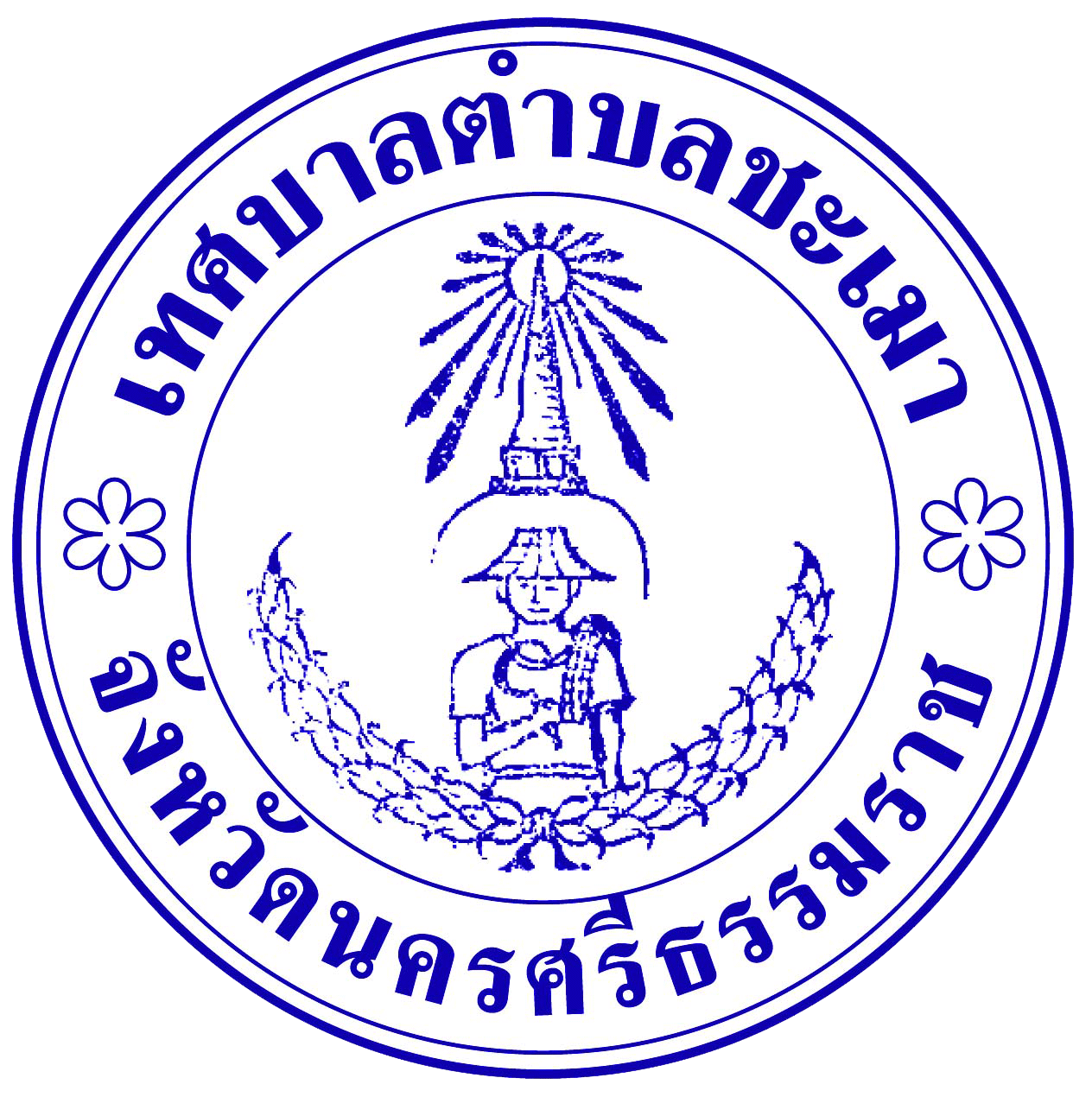 คู่มือสำหรับประชาชนเทศบาลตำบลชะเมาอำเภอปากพนัง  จังหวัดนครศรีธรรมราชคำนำ		พระราชบัญญัติการอำนวยความสะดวกในการพิจารณาอนุญาตของทางราชการ พ.ศ. ๒๕๕๘ มาตรา ๗ ได้กำหนดให้ “ในหน่วยงานของรัฐที่มีการอนุญาตต้องจัดทำคู่มือสำหรับประชาชน ซึ่งอย่างน้อยต้องประกอบด้วยหลักเกณฑ์ วิธีการ และเงื่อนไข (ถ้ามี) ในการยื่นคำขอ ขั้นตอน และระยะเวลาในการพิจารณาอนุญาตและรายการเอกสาร หรือหลักฐานที่ผู้ขออนุญาตจะต้องยื่นมาพร้อมกับคำขอ และให้นำคู่มือสำหรับประชาชนปิดไว้ ณ สถานที่ยื่นคำขอ และเผยแพร่ทางสื่ออิเล็กทรอนิกส์”		โดยมีเป้าหมายเพื่ออำนวยความสะดวกแก่ประชาชน ลดต้นทุนของประชาชนและเพิ่มประสิทธิภาพในการให้บริการของภาครัฐ สร้างให้เกิดความโปร่งใสในการปฏิบัติราชการลดการใช้ดุลยพินิจของเจ้าหน้าที่ เปิดเผยขั้นตอน ระยะเวลาให้ประชาชนทราบ ดังนั้น เพื่อให้การดำเนินงานเป็นไปโดยถูกต้อง และเกิดผลสัมฤทธิ์ตามเจตนารมณ์ของพระราชบัญญัติฉบับนี้ เทศบาลตำบลชะเมา จึงได้จัดทำ “คู่มือการให้บริการประชาชน ของเทศบาลตำบลชะเมา” เพื่อเป็นแนวทางในการดำเนินการต่อไป								   นายเอกชัย    คงปาน						       		นายกเทศมนตรีตำบลชะเมา		สารบัญ1. การให้บริการข้อมูลข่าวสาร								22. การรับเรื่องร้องเรียน  ร้องทุกข์                           					53. การรับลงทะเบียนผู้มีสิทธิรับเบี้ยยังชีพผู้สูงอายุ     		    			94. การรับลงทะเบียนผู้มีสิทธิรับเบี้ยความพิการ ผู้ป่วยเอดส์					135. การรับชำระภาษีบำรุงท้องที่   							186. การรับชำระภาษีโรงเรือนและทีดิน                                               		197. การรับชำระภาษีป้าย                      						208. การรับจดทะเบียนพาณิชย์                          					219. การอนุญาตก่อสร้าง ดัดแปลง รื้อถอน เคลื่อนย้ายอาคาร           			2910. การขอหนังสือรับรองเลขที่บ้าน							4511. การขอใช้น้ำประปา                                 					48